January: Activity PeriodsMonSki ClubMrs.HaughianMs. MarrPoley (full)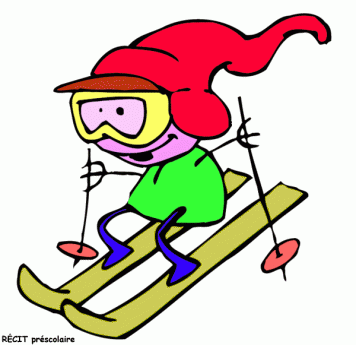 ChessMme. MatthewsRoom 210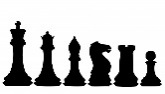 KnittingMme. RichardMme. LeblancRoom 30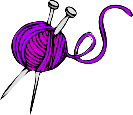 TuesBandMrs. HaughianMusic Room (3pm)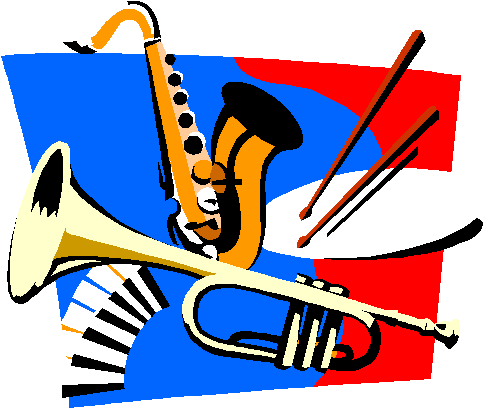 DramaMs. MarrRoom Cafeteria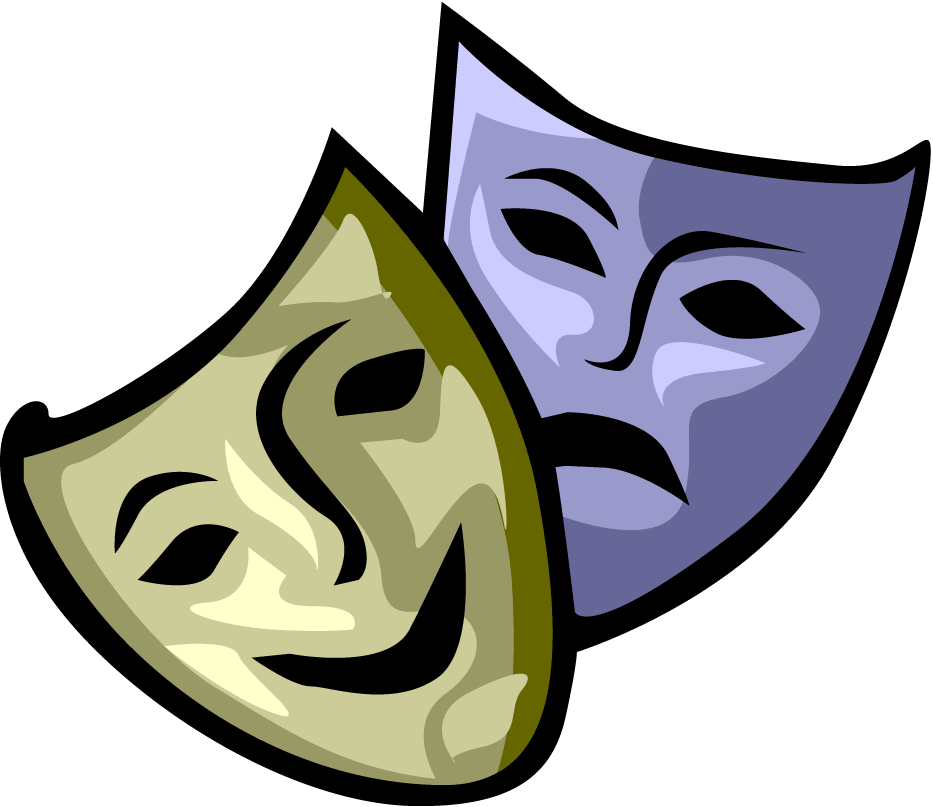 Snack Session Gr 7 (16 max)Mrs. OlandMrs. Hussey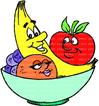 BadmintonMr. D. ButlerGym (30 max)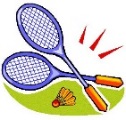 WedLeadershipMrs. JensenMr. SheaRoom 307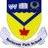 DramaMrs. SooleyRoom 201/CafeSkatingMs. MarrCommon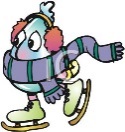 Spoken Word PoetryMrs. PatulloArt Room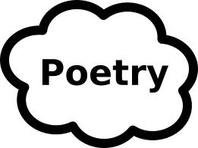 ThursBandMrs. HaughianMusic Room (3pm)YogaL. YoungMrs. JensenCafeteria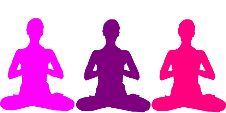 Art JournalingMme. LeBlancRoom 305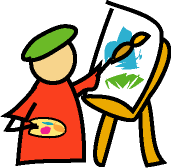 Talent ShowMr. D. ButlerTech Room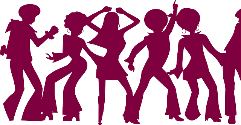 HockeyMr. WallaceCommon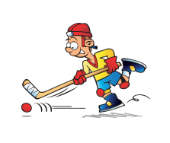 Science ChallengeMme. SooleyRoom 201 (full)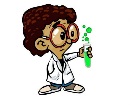 FriDramaMrs. SooleyRoom 201/CafeFloor HockeyMini SticksMr. ButlerGym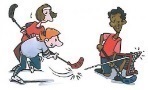 Board GamesD&DMrs. MRoom 205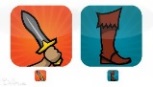                                Library/Consequence Room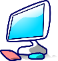                                Library/Consequence Room                               Library/Consequence Room                               Library/Consequence Room                               Library/Consequence Room